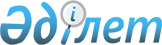 Об утверждении Правил проведения временного управления хлебоприемным предприятиемПриказ Министра сельского хозяйства Республики Казахстан от 24 июня 2015 года № 4-1/564. Зарегистрирован в Министерстве юстиции Республики Казахстан от 4 августа 2015 года № 11835.
      В соответствии с подпунктом 12) статьи 6 Закона Республики Казахстан от 19 января 2001 года "О зерне", ПРИКАЗЫВАЮ:
      1. Утвердить прилагаемые Правила проведения временного управления хлебоприемным предприятием. 
      2. Департаменту производства и переработки растениеводческой продукции и фитосанитарной безопасности Министерства сельского хозяйства Республики Казахстан в установленном законодательством порядке обеспечить:
      1) государственную регистрацию настоящего приказа в Министерстве юстиции Республики Казахстан;
      2) в течение десяти календарных дней после государственной регистрации настоящего приказа в Министерстве юстиции Республики Казахстан направление его копии на официальное опубликование в периодические печатные издания и в информационно-правовую систему "Әділет";
      3) размещение настоящего приказа на официальном интернет-ресурсе Министерства сельского хозяйства Республики Казахстан.
      3. Контроль за исполнением настоящего приказа возложить на курирующего вице-министра сельского хозяйства Республики Казахстан.
      4. Настоящий приказ вводится в действие по истечении десяти календарных дней после дня его первого официального опубликования.
      "СОГЛАСОВАН"   
      Министр национальной экономики   
      Республики Казахстан   
      ______________ Е. Досаев   
      3 июля 2015 года Правила проведения временного управления
хлебоприемным предприятием
1. Общие положения
      1. Настоящие Правила проведения временного управления хлебоприемным предприятием (далее - Правила) разработаны в соответствии с подпунктом 12) статьи 6 Закона Республики Казахстан от 19 января 2001 года "О зерне" (далее – Закон) и определяют порядок проведения временного управления хлебоприемным предприятием.
      2. В настоящих Правилах применяются следующие основные понятия:
      1) хлебоприемное предприятие – юридическое лицо, имеющее на праве собственности зернохранилище (элеватор, хлебоприемный пункт), на котором осуществляется хранение зерна;
      2) временное управление хлебоприемным предприятием (далее – временное управление) – принудительное проведение комплекса административных, юридических, финансовых, организационно-технических и других мероприятий и процедур в отношении хлебоприемных предприятий в целях обеспечения их обязательств по зерновым распискам;
      3) фонд гарантирования исполнения обязательств по зерновым распискам – юридическое лицо, создаваемое в целях обеспечения защиты интересов держателей зерновых расписок от неисполнения хлебоприемными предприятиями обязательств по выданным ими (выпущенным) зерновым распискам;
      4) зерновая расписка – складское свидетельство в виде долговой бездокументарной неэмиссионной ценной бумаги, удостоверяющей права ее держателя на получение зерна у хлебоприемного предприятия в объеме и качестве, определенном при ее выпуске;
      5) держатель зерновой расписки – лицо, зарегистрированное в реестре, обладающее правами по зерновой расписке;
      6) комиссия по временному управлению – коллегиальный орган, включающий представителей уполномоченного органа, местного исполнительного органа области, города республиканского значения и столицы, хлебоприемного предприятия, держателей зерновых расписок, выданных (выпущенных) данным хлебоприемным предприятием, фонда (фондов) гарантирования исполнения обязательств по зерновым распискам, с которым хлебоприемное предприятие заключило договор участия;
      7) уполномоченный орган – центральный исполнительный орган, осуществляющий в пределах компетенции координацию и регулирование деятельности участников зернового рынка.
      Сноска. Пункт 2 - в редакции приказа Министра сельского хозяйства РК от 06.04.2020 № 116 (вводится в действие по истечении десяти календарных дней после дня его первого официального опубликования).


       3. Комиссия по временному управлению и временная администрация в период проведения временного управления обеспечивают проведение полного цикла технологических операций на хлебоприемном предприятии и соблюдение интересов держателей зерновых расписок.
      4. При проведении временного управления местный исполнительный орган области, города республиканского значения и столицы (далее – местный исполнительный орган), обеспечивает принятие необходимых мер в возможно короткие сроки, но не более сроков, установленных настоящими Правилами.
      Сноска. Пункт 4 - в редакции приказа Министра сельского хозяйства РК от 06.04.2020 № 116 (вводится в действие по истечении десяти календарных дней после дня его первого официального опубликования).


      5. Временное управление на хлебоприемном предприятии вводится решением суда при наличии выявления одного из следующих фактов:
      1) систематическое ненадлежащее исполнение договорных обязательств по хранению зерна;
      2) превышение количества зерна, обеспеченного зерновыми расписками, над фактическим количеством зерна, хранящимся на хлебоприемном предприятии. 2. Порядок проведения временного управления
      6. Местный исполнительный орган в течение 2 (двух) рабочих дней с момента выявления фактов, являющихся основанием для введения временного управления:
      1) подает в суд заявление о введении временного управления хлебоприемным предприятием и публикует информацию о поданном заявлении на веб-портале регистраторской информационной системы зерновых расписок www.qoldau.kz (далее – Портал);
      2) направляет хлебоприемному предприятию, фонду (фондам) гарантирования исполнения обязательств по зерновым распискам, с которым хлебоприемное предприятие заключило договор участия, и всем держателям зерновых расписок, выданных (выпущенных) данным хлебоприемным предприятием, предложение о представлении в течение 3 (трех) рабочих дней кандидатур в состав комиссии по временному управлению.
      Сноска. Пункт 6 - в редакции приказа Министра сельского хозяйства РК от 06.04.2020 № 116 (вводится в действие по истечении десяти календарных дней после дня его первого официального опубликования).


       7. При непредставлении физическими и юридическими лицами, указанными в подпункте 2) пункта 6 настоящих Правил, либо отказе ими в представлении кандидатур местный исполнительный орган самостоятельно формирует комиссию по временному управлению.
      Сноска. Пункт 7 - в редакции приказа Министра сельского хозяйства РК от 06.04.2020 № 116 (вводится в действие по истечении десяти календарных дней после дня его первого официального опубликования).


      8. Комиссия по временному управлению в срок не позднее двух рабочих дней со дня принятия судом решения о введении временного управления:
      1) определяет кандидатуру председателя комиссии по временному управлению;
      2) направляет письменное уведомление в адрес обслуживающего хлебоприемное предприятие банка о приостановлении расходных операций по счетам хлебоприемного предприятия.
      Сноска. Пункт 8 с изменением, внесенным приказом Заместителя Премьер-Министра РК – Министра сельского хозяйства РК от 24.06.2016 № 280 (вводится в действие по истечении двадцати одного календарного дня после дня его первого официального опубликования).


       9. Местный исполнительный орган в течение 3 (трех) рабочих дней со дня принятия судом решения о введении временного управления публикует на Портале, а также за счет средств хлебоприемного предприятия не менее чем в двух газетах республиканского, областного значения на государственном и русском языках сообщения:
      1) о введении временного управления;
      2) о праве держателей зерновых расписок участвовать в собрании держателей зерновых расписок.
      Сноска. Пункт 9 - в редакции приказа Министра сельского хозяйства РК от 06.04.2020 № 116 (вводится в действие по истечении десяти календарных дней после дня его первого официального опубликования).


       10. Комиссия по временному управлению в течение трех рабочих дней с момента опубликования на Портале сообщения о введении временного управления организует проведение собрания держателей зерновых расписок для избрания представителей в состав временной администрации и утверждает состав временной администрации.
      Сноска. Пункт 10 в редакции приказа Заместителя Премьер-Министра РК – Министра сельского хозяйства РК от 24.06.2016 № 280 (вводится в действие по истечении двадцати одного календарного дня после дня его первого официального опубликования).


       11. На период действия временного управления хлебоприемным предприятием:
      1) все полномочия по управлению хлебоприемным предприятием переходят к временной администрации;
      2) приостанавливаются права учредителей (акционеров) по управлению хлебоприемным предприятием;
      3) приостанавливаются полномочия органов управления хлебоприемного предприятия и его руководящих работников;
      4) все сделки, совершенные от имени и за счет хлебоприемного предприятия без ведома и письменного согласия временной администрации, признаются недействительными.
      12. Временная администрация:
      1) в пределах компетенции, определенной Законом, самостоятельно принимает решения по всем вопросам деятельности хлебоприемного предприятия;
      2) приостанавливает на период временного управления удовлетворение всех требований, возникающих из зерновых расписок, в размере до двадцати процентов количества зерна, указанного в них;
      3) заключает договоры, и подписывает документы, направленные на восстановление обязательств хлебоприемного предприятия по выданным им (выпущенным) зерновым распискам;
      4) осуществляет представительство от имени и в интересах хлебоприемного предприятия, в том числе и в суде;
      5) в случае участия хлебоприемного предприятия в фонде гарантирования исполнения обязательств по зерновым распискам предъявляет требования в указанный фонд о погашении задолженности по обязательствам, вытекающим из зерновых расписок, выданных (выпущенных) данным хлебоприемным предприятием, в первоочередном порядке;
      6) привлекает независимых экспертов для оценки производственных вопросов, связанных с хранением зерна;
      7) издает на период временного управления хлебоприемным предприятием приказы в пределах компетенции.
      Сноска. Пункт 12 с изменениями, внесенными приказом Заместителя Премьер-Министра РК – Министра сельского хозяйства РК от 24.06.2016 № 280 (вводится в действие по истечении двадцати одного календарного дня после дня его первого официального опубликования).


       13. Печати, штампы, бланки, ценности, ключи от помещений, сейфов, документация хлебоприемного предприятия, оригиналы учредительных, правоустанавливающих и регистрационных документов в течение трех календарных дней со дня принятия судом решения о введении временного управления, передаются временной администрации в соответствии с актом приема-передачи произвольной формы.
      Сноска. Пункт 13 в редакции приказа Заместителя Премьер-Министра РК – Министра сельского хозяйства РК от 24.06.2016 № 280 (вводится в действие по истечении двадцати одного календарного дня после дня его первого официального опубликования).


       14. Все имущество хлебоприемного предприятия, находящегося в режиме временного управления, включенное или не включенное в баланс, подлежит инвентаризации по истечении трех календарных дней со дня принятия судом решения о введении временного управления. Имущество, не включенное в баланс, указывается в инвентаризационной ведомости и впоследствии подлежит включению в баланс.
      Сноска. Пункт 14 в редакции приказа Заместителя Премьер-Министра РК – Министра сельского хозяйства РК от 24.06.2016 № 280 (вводится в действие по истечении двадцати одного календарного дня после дня его первого официального опубликования).


       15. В компетенцию комиссии по временному управлению входят:
      1) назначение (увольнение) членов временной администрации;
      2) утверждение отчета временной администрации о результатах деятельности;
      3) контроль за деятельностью временной администрации. 3. Порядок работы комиссии по временному управлению и
временной администрации
      16. Комиссия по временному управлению принимает решения при участии представителей, обладающих не менее двух третей от общего числа голосов.
      17. Заседания комиссии по временному управлению проводятся по мере необходимости.
      18. Решения комиссии по временному управлению об основных направлениях деятельности временной администрации принимаются большинством голосов, оформляются протоколом, подписываются председателем и членами комиссии.
      19. В случае, если хлебоприемное предприятие не является участником фонда (фондов) гарантирования исполнения обязательств по зерновым распискам, голоса представителей в комиссии по временному управлению при принятии решений распределяются в соответствии с пунктом 4 статьи 30 Закона. 
      В случае участия хлебоприемного предприятия в фонде (фондах) гарантирования исполнения обязательств по зерновым распискам голоса представителей в комиссии по временному управлению при принятии решений распределяются в соответствии с пунктом 5 статьи 30 Закона.  4. Порядок прекращения временного управления
      20. Временное управление хлебоприемным предприятием прекращается по следующим основаниям:
      1) истечение установленного решением суда срока временного управления; 
      2) принятие судом решения о досрочном завершении временного управления. 
      Одним из следующих оснований досрочного завершения временного управления являются:
      1) восстановление способности хлебоприемного предприятия исполнить свои обязательства по выданным (выпущенным) зерновым распискам;
      2) удовлетворение всех заявленных в период временного управления требований держателей зерновых расписок в полном объеме при условии отсутствия обстоятельств, влияющих на надлежащее исполнение требований других держателей зерновых расписок. 
      Сноска. Пункт 20 с изменением, внесенным приказом Заместителя Премьер-Министра РК – Министра сельского хозяйства РК от 24.06.2016 № 280 (вводится в действие по истечении двадцати одного календарного дня после дня его первого официального опубликования).


       21. Завершение временного управления хлебоприемным предприятием (в том числе и досрочное) в связи с устранением причин, повлекших его введение, влечет за собой отмену всех ограничений в отношении данного хлебоприемного предприятия, принятого на основании решения суда.
      22. В случае, если временное управление хлебоприемным предприятием не привело к восстановлению способности исполнять обязательства по зерновым распискам, временная администрация:
      1) вносит соответствующему местному исполнительному органу предложение о лишении хлебоприемного предприятия лицензии на право осуществления деятельности по оказанию услуг по складской деятельности с выпуском зерновых расписок;
      2) до истечения срока временного управления подает исковое заявление в суд о принудительной ликвидации хлебоприемного предприятия.
      В случае прекращения временного управления в период рассмотрения иска о принудительной ликвидации хлебоприемного предприятия все права и обязанности истца переходят к лицам, осуществлявшим функции временной администрации.
      Сноска. Пункт 22 - в редакции приказа Министра сельского хозяйства РК от 06.04.2020 № 116 (вводится в действие по истечении десяти календарных дней после дня его первого официального опубликования).


					© 2012. РГП на ПХВ «Институт законодательства и правовой информации Республики Казахстан» Министерства юстиции Республики Казахстан
				
Министр сельского хозяйства
Республики Казахстан
А. МамытбековУтверждены
приказом Министра сельского
хозяйства Республики Казахстан
от 24 июня 2015 года № 4-1/564